                                                            Escola Municipal de Educação Básica Augustinho Marcon                                                                   Catanduvas(SC), setembro de 2020.                                                            Diretora: Tatiana M. B. Menegat.                                                                                                                                                                                   Assessora Pedagógica: Maristela Apª. B. Baraúna.                                                            Assessora Técnica-Administrativa: Margarete P. Dutra.                                                                                                                                               Professora: Daniela Garbin                                                      1º ano ESPERO QUE ESTEJAM TODOS BEM E SE CUIDANDO.                ATIVIDADES PARA A SEMANA DE 07 A 11 DE SETEMBRO.1 - ESCREVA SEU NOME COM A MASSINHA DE MODELAR.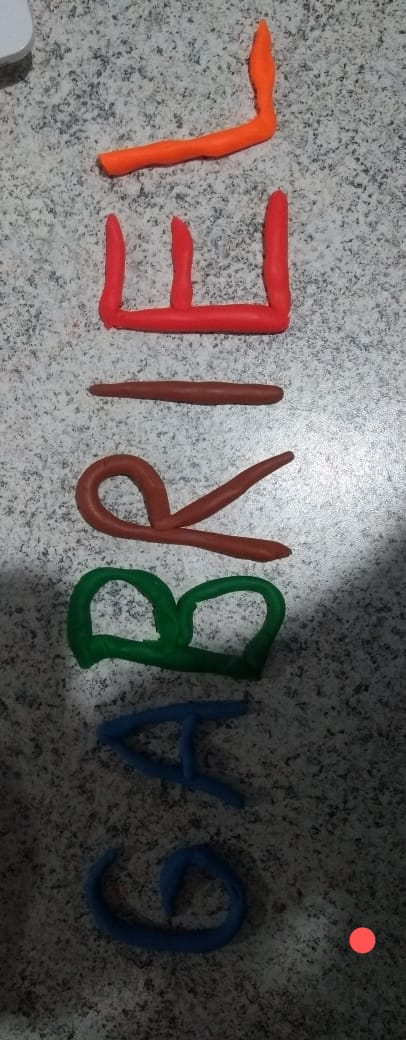 2 - RECORTE AS SÍLABAS DO SEU NOME E MONTE ELE NOVAMENTE.GA     BRI    EL3 - ESCREVA SEU NOME.4 - COLE A QUANTIDADE CORRETA DOS NUMERAIS PEDIDO :(PODE COLAR GRAVURAS OU LETRAS PARA REPRESENTAR AS QUANTIDADES).3-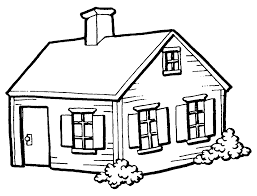 2-1-0-5 - COM O AUXÍLIO DOS DEDOS E DE UM FAMILIAR RESOLVA O QUE PEDE:A) EM CIMA DA CAMA ESTAVAM, O CACHORRO, O GATO, O RATO. QUANTOS ANIMAIS ESTAVAM EM CIMA DA CAMA?B) SE O GATO TEM 4 PATAS E O CACHORRO TEM 4 PATAS. QUANTAS PATAS OS DOIS TEM JUNTOS?ESTOU COM SAUDADES!!!